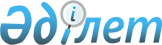 Об определении размера и порядка возмещения затрат на обучение на дому детей с ограниченными возможностями из числа инвалидов по индивидуальному учебному плану
					
			Утративший силу
			
			
		
					Решение Жанакорганского районного маслихата Кызылординской области от 8 августа 2017 года № 05-16/147. Зарегистрировано Департаментом юстиции Кызылординской области 25 августа 2017 года № 5951. Утратило силу решением Жанакорганского районного маслихата Кызылординской области от 26 декабря 2017 года № 05-16/190
      Сноска. Утратило силу решением Жанакорганского районного маслихата Кызылординской области от 26.12.2017 № 05-16/190 (вводится в действие со дня официального опубликования).
      В соответствии с подпунктом 15) пункта 1 статьи 6 Закона Республики Казахстан от 23 января 2001 года "О местном государственном управлении и самоуправлении в Республике Казахстан" и статьей 16 Закона Республики Казахстан от 11 июля 2002 года "О социальной и медико-педагогической коррекционной поддержке детей с ограниченными возможностями" Жанакорганский районный маслихат РЕШИЛ:
      1. Определить размер возмещения затрат родителей или иных законных представителей на обучение на дому (далее - возмещение затрат) детей с ограниченными возможностями из числа инвалидов (далее-дети с ограниченными возможностями) по индивидуальному учебному плану в размере девяти месячных расчетных показателей.
      2. Возмещение затрат осуществляет коммунальное государственное учреждение "Жанакорганский районный отдел занятости, социальных программ и регистрации актов гражданского состояния" (далее - уполномоченный орган) за счет средств районного бюджета ежеквартально в течение соответствующего учебного года родителям или иным законным представителям детей с ограниченными возможностями.
      3. Для возмещения затрат на обучение на дому детей с ограниченными возможностями по индивидуальному учебному плану родители или иные законные представители детей с ограниченными возможностями обращаются с заявлением в уполномоченный орган либо в Жанакорганское районное отделение департамента "Межведомственный расчетный центр социальных выплат" - филиала некоммерческого акционерного общества "Государственная корпорация "Правительство для граждан" по Кызылординской области и представляет документы, указанные в пункте 9 стандарта государственной услуги "Возмещение затрат на обучение на дому детей-инвалидов" утвержденный приложением 25 приказа Министра здравоохранения и социального развития Республики Казахстан от 28 апреля 2015 года № 279 "Об утверждении стандартов государственных услуг в социально - трудовой сфере" (зарегистрировано в Реестре государственной регистрации нормативных правовых актов за номером 11342 ).
      4. Возмещение затрат прекращается в случаях:
      1) достижение восемнадцати лет;
      2) смерти;
      3) снятия инвалидности;
      4) в период обучения в доме интернате или санаторной школе;
      5) окончание срока заключения психолого - медико - педагогической
      консультации;
      6) выезда на постоянное место жительства за пределы Жанакорганского района детей с ограниченными возможностями.
      Возмещение затрат прекращается с месяца, следующего за тем, в котором наступили указанные обстоятельства.
      5. Настоящее решение вводится в действие со дня первого официального опубликования. 
					© 2012. РГП на ПХВ «Институт законодательства и правовой информации Республики Казахстан» Министерства юстиции Республики Казахстан
				
      Председатель очередной ХVсессии
Жанакорганского районного маслихата

Т. Мамуов

      Секретарь Жанакорганского районного маслихата

Е. Ильясов

      "СОГЛАСОВАНО"
Временно исполняющий обязанности
руководителя коммунального
государственного учреждения
"Жанакорганский районный отдел
занятости, социальных программ и регистрации актов гражданского
состояния"
Омирбек.С ________________
"08" 08 2017 года.

      Заместитель руководителя
коммунального государственного
учреждения "Жанакорганский
районный отдел экономики
и бюджетного планирования"
Ж.Мусилим ________________
"08" 08 2017 года.
